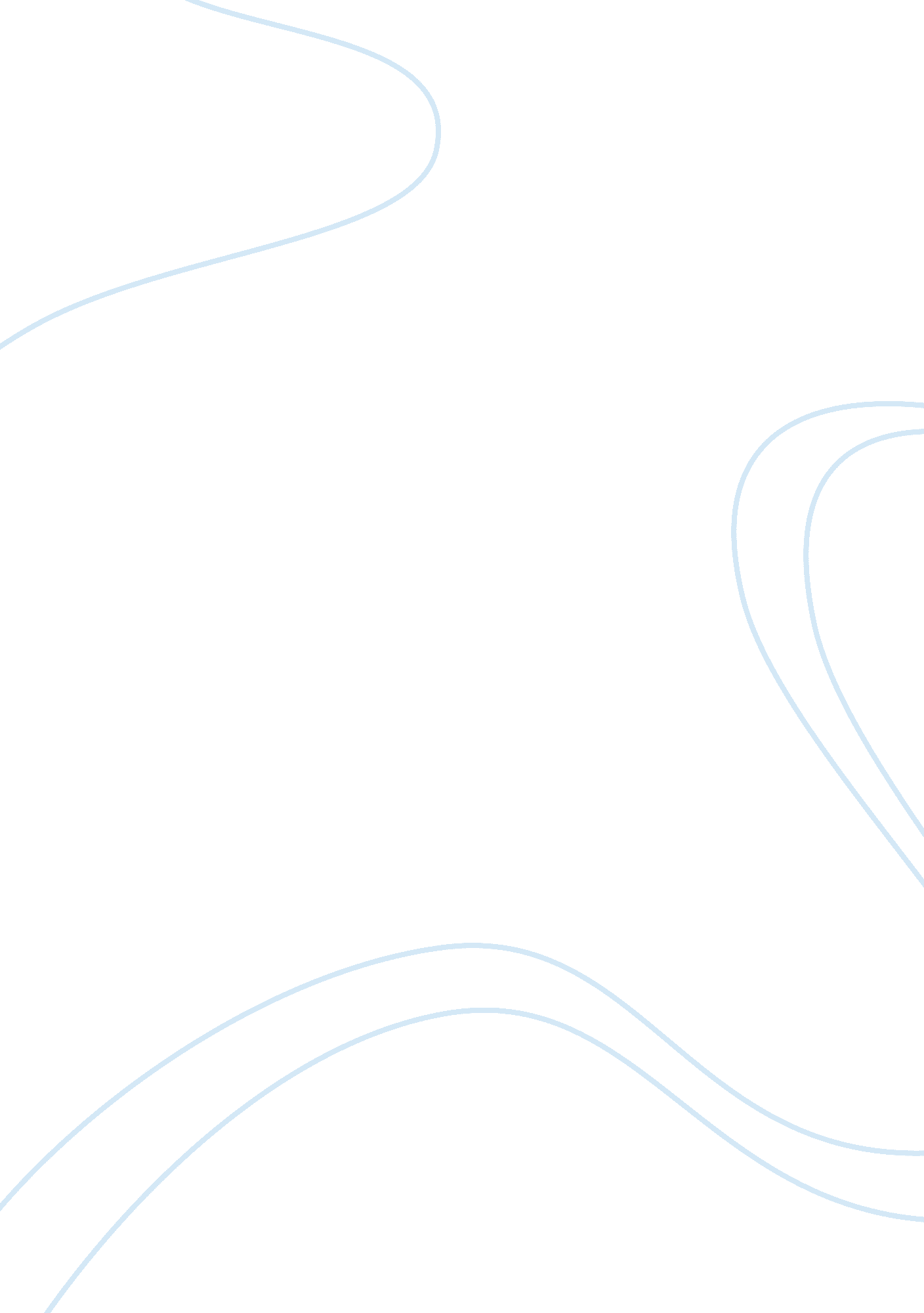 Sigmund freud’s psychosexual theoryProfession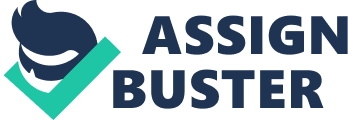 Going back to the previous stages of Sigmund Freud’s Psychosexual Theory of Development I have been, I think I have been fixated at my Latency Stage during my elementary years because I was not that free to explore things on my own. I do not mix up with my other grade school friends back then that much. I didn’t even play basketball with my nearby neighbors that’s why until now, I do not know how to play basketball. I and my siblings used to stay at home all day, all night even our parents were not around. We are not allowed to go out of the neighborhood just to roam around and talk around. Maybe this is the reason why I do not know how to socialize totally with other people, keeps me of not being hooked up with some of naughty things and vices. And gets me out of danger and trouble in the way. I think I am awell-rounded personalready, regardless of being my unsociable behavior wherein I can’t and I don’t easily get involved nor caught up with the jests of my friend and when it’s my turn, they always find me corny and some sort of out-of-the-world guy. But then, I still thank my parents for raising me up like this. In such a way that it’s only me and myfamilycan understand each other. It’s quite selfish though, but I like it that way. 